Colegio Mercedes Marín del Solar
Asignatura: Música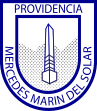 7° básicoCreando DécimasNombre:						Fecha: 			Curso:Según la estructura de las Décimas crea una con el tema que quieras. Algunos ejemplo para darte ideas pueden ser: la cuarentena, alguna noticia, algún acontecimiento familiar, sobre el grupo musical favorito, los amigos, etc.Te recuerdo que la décima debe tener 10 versos y cada verso debe tener 8 sílabas.Las sílabas tienen que rimar de la siguiente manera:verso 1: Averso 2: Bverso 3: Bverso 4: Averso 5: Averso 6: Cverso 7: Cverso 8: Dverso 9: Dverso 10: CEnvíame tu décima al correo bsalinas@colegiomercedesmarin.cl